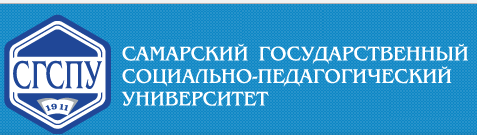 Приглашение на конкурс творческих работ по экономике и управлениюФакультет экономики, управления и сервиса Самарского государственного социально-педагогического университета приглашает учеников 10-11 классов и их учителей принять участие в конкурсе творческих работ по экономике и управлению, который пройдет 9 апреля 2017 г. на базе факультета экономики, управления и сервиса Самарского государственного социально - педагогического университета по адресу: Самара, ул. Антонова-Овсеенко, д. 26. На конкурс принимаются доклады, рефераты, исследовательские работы, бизнес-идеи, бизнес-планы и прочие работы по тематике экономики и менеджмента. Конкурс проводится по следующим направлениям:проблемы и перспективы развития современного менеджмента;электронный бизнес в современном обществе;краеведение и туризм;проблемы и перспективы развития информационного  сервиса;современная банковская система: практика и трансформация;практика  использования бизнес-планирования;экономика и обществознание.Все участники конкурса, а также руководители творческих работ получат сертификаты. Победители и призеры по окончании конкурса награждаются именными дипломами. Победители и участники конкурса получат бонусы при поступлении на факультет экономики, управления и сервиса СГСПУ.	Для участия в конкурсе необходимо направить в Оргкомитет до 1 апреля 2017 г. свою работу на электронную почту konkursfeus@sgspu.ru с пометкой «Заявка на участие в конкурсе от ФИО» с обязательным указанием вида работы (доклад, реферат, исследовательская работа, бизнес-идея, бизнес-план) фамилии, имени, места учебы автора, фамилии, имени, отчества учителя. Требования к оформлению работ: шрифт Times New Roman, кегль 14, через 1,5 интервал. Поля слева и справа , сверху и снизу 1,5 см. На титульном листе необходимо указать: официальное название учебного учреждения, название конкурса, направление, тему работы, фамилию, имя автора, класс, фамилию, имя, отчество руководителя.Координатор конкурса от факультета экономики, управления и сервиса СГСПУ: Феоктистова Ирина Александровна, konkursfeus@sgspu.ru